§6405.  Trap removalA person whose lobster and crab fishing license has been suspended shall, within 5 days of suspension, remove from the water all of the person's lobster traps or cars, except cars numbered with another valid license number. The commissioner may extend the time period if adverse weather conditions or other circumstances beyond the control of the license holder prevent removal within that time period.  [RR 2021, c. 2, Pt. B, §52 (COR).]During the removal period, the license holder may not sell, lease or otherwise transfer ownership of the license holder's lobster traps or cars or give written permission to another person to raise, lift or transfer those traps or cars. The commissioner may allow another licensed person, subject to any conditions or limitations, to assist the license holder in removing the license holder's traps or cars, if that assistance is required because of personal hardship or a large number of traps.  [RR 2021, c. 2, Pt. B, §52 (COR).]SECTION HISTORYPL 1977, c. 661, §5 (NEW). PL 1977, c. 713, §3 (AMD). PL 1979, c. 283, §1 (AMD). RR 2021, c. 2, Pt. B, §52 (COR). The State of Maine claims a copyright in its codified statutes. If you intend to republish this material, we require that you include the following disclaimer in your publication:All copyrights and other rights to statutory text are reserved by the State of Maine. The text included in this publication reflects changes made through the First Regular and First Special Session of the 131st Maine Legislature and is current through November 1, 2023
                    . The text is subject to change without notice. It is a version that has not been officially certified by the Secretary of State. Refer to the Maine Revised Statutes Annotated and supplements for certified text.
                The Office of the Revisor of Statutes also requests that you send us one copy of any statutory publication you may produce. Our goal is not to restrict publishing activity, but to keep track of who is publishing what, to identify any needless duplication and to preserve the State's copyright rights.PLEASE NOTE: The Revisor's Office cannot perform research for or provide legal advice or interpretation of Maine law to the public. If you need legal assistance, please contact a qualified attorney.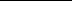 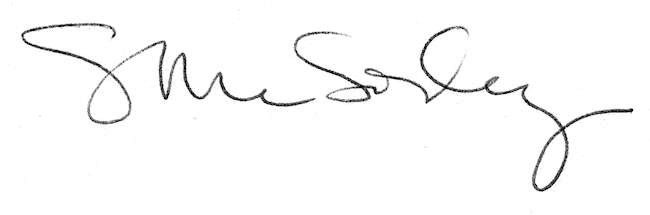 